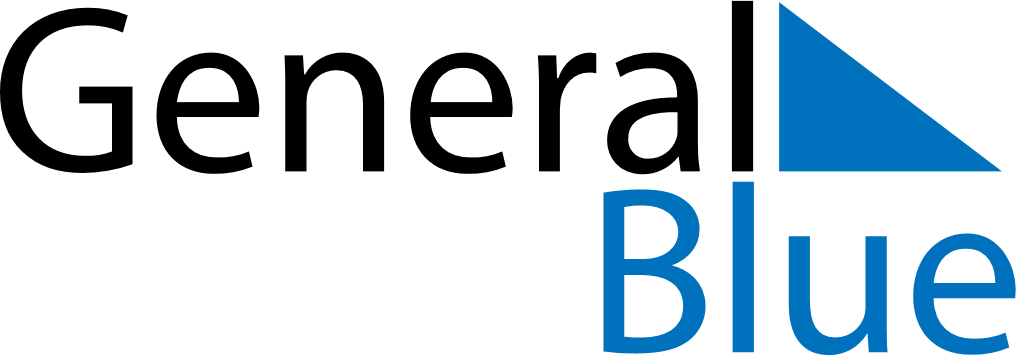 August 2027August 2027August 2027CanadaCanadaSundayMondayTuesdayWednesdayThursdayFridaySaturday1234567Civic Holiday8910111213141516171819202122232425262728293031